ВСЕРОССИЙСКАЯ ОЛИМПИАДА ШКОЛЬНИКОВ
ПО ТЕХНОЛОГИИ 2018-2019 уч. г.ШКОЛЬНЫЙ ЭТАП7-8 классыПРАКТИЧЕСКОЕ ЗАДАНИЕ
по ручной деревообработке для школьного этапа
(номинация «Техника и техническое творчество»)Сконструируйте и изготовьте деталь карниза дома.Технические условия:С помощью образцов разработать чертеж детали карниза дома (рис. 1):М1:1;материал изготовления - фанера толщиной 4-5 мм;габаритные размеры заготовки - прямоугольник 160x70 мм;два крепёжных отверстия в верхней части заготовки диаметр 3 мм, на расстоянии 10x10 мм от базовых углов;на сложных элементах внутреннего и наружного контура, которые требуют прорисовки, размеры можно не указывать.По разработанному чертежу изготовьте одну деталь.Предельные отклонения размеров готового изделия по наружному контуру: ±1 мм.Вид декоративной отделки согласуйте с учителем (членом жюри).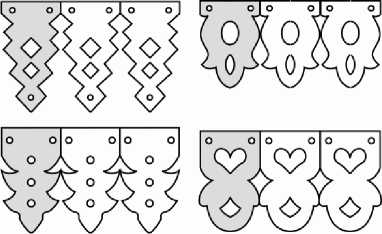 Рис.1. Образцы элементов карниза домаВсероссийская олимпиада школьников по технологии 2018-2019 уч. г.Школьный этап. 7-8 классыНомер и Ф.И.О. участника	Оценочная таблица№п/пКритерии оценкиМаксимальноеколичествобалловБаллыучастника1.Наличие рабочей формы (халат, головной убор).1 балл2.Соблюдение правил безопасных приёмов работы.1 балл3.Соблюдение порядка на рабочем месте. Культура труда.2 балла4.Разработка чертежа и его изготовление.10 баллов5.Технология изготовления изделия:разметка заготовок в соответствии с чертежом;технологическая последовательность изготовления изделия в соответствии с чертежом и техническими условиями;чистовая обработка;качество и точность готового изделия в соответствии с чертежом.22 балла(6 б.)(10б.) (3 б.)(3 б.)6.Декоративная отделка.3 балла7.Время изготовления 90 мин.1 баллИтого:40 баллов